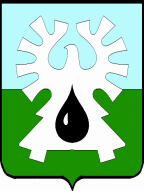 МУНИЦИПАЛЬНОЕ ОБРАЗОВАНИЕ ГОРОД УРАЙХанты-Мансийский автономный округ - ЮграАдминистрация ГОРОДА УРАЙПОСТАНОВЛЕНИЕот ______________							                      № _________О внесении изменений в административный регламент предоставления муниципальной услуги «Присвоение объекту адресации адреса, аннулирование его адреса»На основании статьи 13 Федерального закона от 27.07.2010 № 210-ФЗ «Об организации предоставления государственных и муниципальных услуг», Порядка разработки и утверждения административных регламентов предоставления муниципальных услуг в муниципальном образовании городской округ город Урай, утвержденного постановлением администрации города Урай от 18.01.2013 №117:1. Внести изменения в административный регламент предоставления муниципальной услуги «Присвоение объекту адресации адреса, аннулирование его адреса», утвержденный постановлением администрации города Урай от 14.02.2019 №315, согласно приложению.         	 2. Опубликовать постановление в газете «Знамя» и разместить на официальном сайте органов местного самоуправления города Урай в информационно-телекоммуникационной сети «Интернет».	 3. Контроль за выполнением постановления возложить на заместителя главы города Урай В.В.Волошина.          Глава города Урай		                                                                 Т.Р. ЗакирзяновПриложение к постановлениюадминистрации  города   Урайот _____________   № ______Изменения в административный регламент предоставления муниципальной услуги «Присвоение объекту адресации адреса, аннулирование его адреса»Абзац первый подпункта 2.7.1 пункта 2.7 изложить в следующей редакции: «2.7.1. Для получения муниципальной услуги заявители подают в письменной форме или в форме электронного документа запрос по форме, утвержденной приказом Министерства финансов Российской Федерации от 11.12.2014 №146н «Об утверждении форм заявления о присвоении объекту адресации адреса или аннулировании его адреса, решения об отказе в присвоении объекту адресации адреса или аннулировании его адреса». Юридическое лицо подает запрос на фирменном бланке с указанием наименования заявителя, его почтового адреса, контактных телефонов, адреса электронной почты.».Подпункт 2 подпункта 3.4.2 пункта 3.4 изложить в следующей редакции:«2) подготовку и внесение в администрацию города Урай проекта решения о присвоении или аннулировании адреса объекту адресации либо об отказе в присвоении или аннулировании адреса объекту адресации по форме, установленной Министерством финансов Российской Федерации.».Пункт 5.5 изложить в следующей редакции:«5.5. Плановые проверки проводятся в соответствии с графиком проверок, утверждаемым постановлением администрации города Урай, не реже одного раза в два года.».Приложение 1 к административному регламенту признать утратившим силу. 